Пятница (08.05.2020)Художественно-эстетическое развитие ИЗОТема: По дорожке в зимний лес к друзьямРисование по манкеПобуждать детей рисовать прямые линии, подводить к пониманию, очертания, линии могут что-то изображать. Формировать у малышей интерес к занятиям изобразительной деятельностью, развивать любознательность, создать эмоциональный настрой.Материал: зайчики и морковки по количеству детей, поднос с высокими бортиками с манкой, палочки.Взрослый предлагает ребенку пойти в зимний лес к друзьям зайчишкам. Обсуждает с ребенком, что любят кушать зайки — морковку.Предлагает ребенку найти на столе в корзиночке морковку и взять ее с собой в лес.Далее ребенок садится в автобус или машину и отправляются в лес. По сигналу взрослого дети выходят из транспорта и разглядывают лес на экране.— Что это? (Это елочка.)— Что это? (Это дерево.)— Сколько деревьев? (Много.)— Когда много деревьев — это лес. В лесу живут зайчики, белочки, лисичка. Взрослый обращает внимание ребенка на спрятавшегося за деревом зайчика.— Почему зайчик спрятался? (Зайчик — трусишка, он боится.) Взрослый предлагает ребенку покормить зайчиков сладкой морковкой, вместе с ребенком подходят к столу, на котором стоит поднос с манкой.На одном краю подноса стоит зайчик, взрослый предлагает детям положить морковки на другой край подноса.Затем проводит от морковки до зайчика дорожку палочкой. Далее ребенок проводит дорожку от морковки до зайчика.В конце организованной деятельности можно провести подвижную игру «Зайка серенький сидит».2. Физическое развитиеТема: «Мишка косолапый» (повторение)Ходить, высоко поднимая ноги, упражнять в ползании по гимнастической скамейке, повторить бросание мешочка с песком одной рукой, развивать равновесие и глазомер.Материал: игрушка-мишка, гимнастическая скамейка, 2 стойки, 2 длинные палки, наклонная доска, мешочки с песком. В гости к детям пришел косолапый мишка.1. «Мишка косолапый по лесу идет». Ходить, переступая через палку, поднятую на высоту 5—10 см. Повторить 2-3 раза. Взрослый предлагает пройти к стульям, которые находятся на противоположной стороне комнаты. На пути к ним стоят стойки с палкой, ее надо переступить. Взрослый встает у палки и по необходимости подает ребенку руку, помогая ему выполнить задание. 2.  «Покажем мишке, как мы умеем!». Ползание на четвереньках по гимнастической скамейке. Повторить 2-3 раза. Взрослый объясняет, что ползая по скамейке, надо держаться руками за ее края. Взрослый  идет рядом и по необходимости придерживает ребенка за туловище.3.  «Какие мы большие!». Исходное положение: сидя верхом на гимнастической скамейке, держаться руками с обеих сторон за гимнастические палки: поднять руки и опустить. Повторить 3-4 раза.4. «Кто дальше!». Бросать мешочек (мяч) вдаль правой и левой руками. Повторить 2-3 раза каждой рукой. Можно предложить детям бросать мешочки через гимнастическую скамейку.5.  «Где мишка живет?». Ходьба по наклонной доске вверх и вниз. Повторить 2-3 раза. Дети выполняют упражнение друг за другом. Взрослый по необходимости подает ребенку руку, помогая ему подняться и спуститься с доски.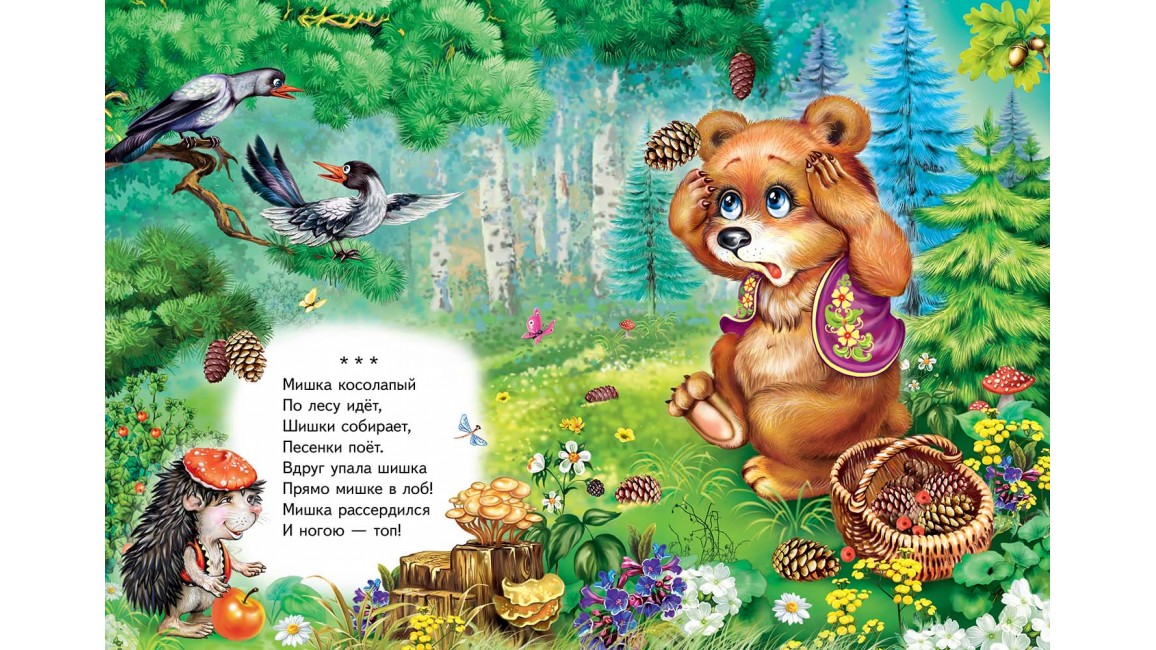 